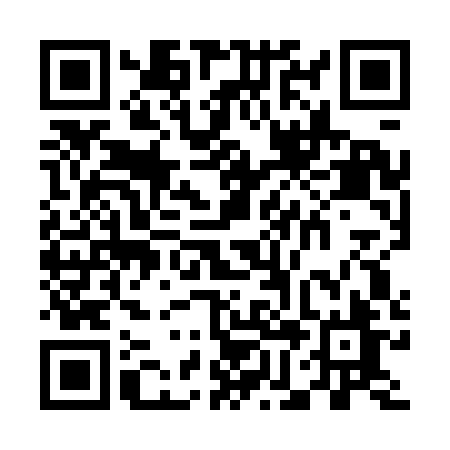 Prayer times for Altenkirchen, GermanyWed 1 May 2024 - Fri 31 May 2024High Latitude Method: Angle Based RulePrayer Calculation Method: Muslim World LeagueAsar Calculation Method: ShafiPrayer times provided by https://www.salahtimes.comDateDayFajrSunriseDhuhrAsrMaghribIsha1Wed2:495:271:045:108:4111:102Thu2:485:251:045:108:4311:113Fri2:485:231:035:118:4511:124Sat2:475:211:035:128:4711:135Sun2:465:191:035:138:4911:136Mon2:455:171:035:148:5111:147Tue2:445:151:035:148:5311:158Wed2:435:131:035:158:5411:169Thu2:425:111:035:168:5611:1610Fri2:425:091:035:178:5811:1711Sat2:415:071:035:179:0011:1812Sun2:405:051:035:189:0211:1913Mon2:395:031:035:199:0311:1914Tue2:395:021:035:199:0511:2015Wed2:385:001:035:209:0711:2116Thu2:374:581:035:219:0911:2217Fri2:374:571:035:219:1011:2218Sat2:364:551:035:229:1211:2319Sun2:364:531:035:239:1411:2420Mon2:354:521:035:239:1511:2521Tue2:344:501:035:249:1711:2522Wed2:344:491:035:259:1811:2623Thu2:334:481:035:259:2011:2724Fri2:334:461:045:269:2211:2825Sat2:324:451:045:279:2311:2826Sun2:324:441:045:279:2411:2927Mon2:314:421:045:289:2611:3028Tue2:314:411:045:289:2711:3029Wed2:314:401:045:299:2911:3130Thu2:304:391:045:299:3011:3231Fri2:304:381:045:309:3111:32